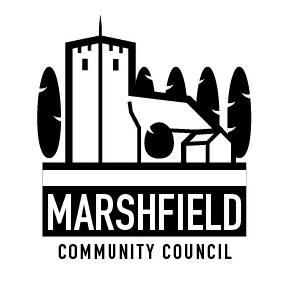                                 Serving the Communities of Castleton and Marshfield            Chairperson: Mrs Catherine Grady      Clerk: Mr G C Thomas  4 Kenilworth Road Newport South Wales NP19 8JQ                         Tel: 01633 664285	                        e-mail:marshfieldcommunitycouncil@gmail.comDear CouncillorThe next meeting of Marshfield Community Council will be held at the Village Hall, Wellfield Road, Marshfield on TUESDAY 11th December 2018 commencing at 7:30p.m.Yours sincerelyG C ThomasClerkAGENDANo.ItemTime (mins)1Apologies.  22Declaration of interests.  13Police Matters104To meet representatives of the Village Hall Management Committee to discuss future funding for the Village Hall.205Time allowed for members of public to speak (In line with Standing Order on Public Participation in Meetings)156To confirm the minutes of the Monthly Council meeting held on 13th November  2018.57Review of actions arising from the Council Meeting held on 13th November 2018.158Financial Matters:i) To approve and adopt the minutes of the Finance & General Purposes Committee meeting held on 20th November 2018 (attached)ii) To discuss a proposal from the Finance & General Purposes Committee for the 2019/20 budget.iii) To consider the possibility of contributing to the cost of appointing a barrister to seek a judicial review of the decision by Newport City Council to end concurrent functions payments to community councils.iv) To consider purchasing a VGA cable for use in the Village Hall  meeting room.v) Other financial matters.209To consider providing additional public bench seating on Marshfield Road.10  10Planning Matters:To approve and adopt the observations sent to Newport City Council for the following planning application:MCC 888 – Conex 18/0794 - FullProposal: Installation of doors to car port.Site: Ty Carreg, 133a Marshfield Road, CF3 2TUOther planning matters.1011To receive an update on village planters and decide on costs involved.1012To receive a shortlist of ideas received for a community project following public consultation and to decide the next steps.2013Correspondence514Communication:i) To agree items to be included in the monthly communication to residents in the Marshfield Mail and any posts required to the Community Council website.  515Any other business.10The next Council meeting is scheduled to be held on Tuesday 8th January 2019.The next Council meeting is scheduled to be held on Tuesday 8th January 2019.The next Council meeting is scheduled to be held on Tuesday 8th January 2019.